Workington Town Council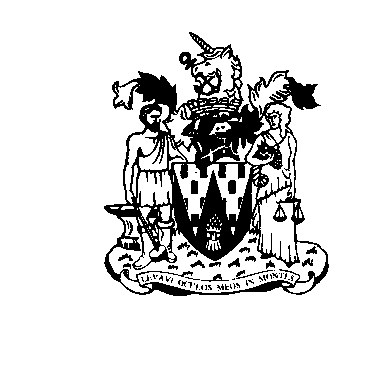 Trustee of the Borough of WorkingtonWorkington Town Council Community Centre, Princess Street, Workington, Cumbria, CA14 2QGTelephone: 01900 702986Email: office@workingtontowncouncil.gov.ukWebsite: www.workingtontowncouncil.gov.uk7th September 2023 v4To Members of the Finance and General Purposes Committee: (Copy for information only to other members of Workington Town Council)You are summoned to a meeting of Workington Town Council’s Finance and General Purposes Committee on Wednesday 13th September 2023 at 7pm.The meeting will take place at the Workington Town Council Community Centre, Princess Street, Workington, CA14 2QG.  Yours faithfully,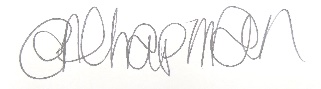 Emma ChapmanDeputy Proper OfficerAGENDA1.	Apologies: To receive and note any apologies.2.	Declarations of Interest: To receive any declarations of interest relating to matters on the agenda.3. 	Exclusion of Press and Public: To consider whether there are any agenda items during consideration of which the press and public should be excluded.4. 	Public Question Time: Residents are invited to give their views and question the Parish Council on items on this agenda, or raise issues for future consideration at the discretion of the Chair.5.	Minutes of the Previous Meeting: To receive the minutes of the meeting of the Finance and General Purposes Committee held on 25th July 2023 and affirm them a true record.6. 	Matters arising from previous minutes:Committee to note for their information:From Resolution 22.97a, the F&GP Committee request to Full Council to use‘Trustees of the Borough of Workington’ – reply received from Cumberland. 7. 	F&GP Budget Committee to review F&GP Budget to-date and spending as at 31st July 2023.Committee to note and consider the following…Income of £4,050 received from Zurich Insurance for the stolen utility vehicle (vehicle does not require replacing. As part of the insurance claim the council is not required to replace like for like).Overspend on Mayoral Benches.Helena Thompson Museum – to approve payment of £5,000.Charity Rose Garden – see attached report for consideration.Requests from Culture & Community Committee (supporting documents included). Committee to consider the purchase of a new trailer for Council use at a cost of £1,840 inc VAT and delivery (£1,533.33 ex VAT) - report attached.8.	Schedule of PaymentsTo receive and note the Schedule of Payments as at 31st July 2023.9.	Bank Reconciliation StatementTo receive and note the Bank Reconciliation Statement as at 31st July 2023.10.	Budget Monitoring StatementTo receive and note the Budget Monitoring Statement as at 31st July 2023.11.	F & GP Sub-Committee To receive an update from the F & GP sub-committee.12. 	Policy ReviewCommittee to consider updating the following Council policies:Financial regulationsProcurement policy13.	Vulcan Park CaféCommittee to note the following options for the future of the VP Café:Toddler Town Business Plan – see attached.Community Space – see attached plan.14.	Energy FundingCommittee to consider options for a community funding bid – see attached report with web link.15.	Off Site Storage Committee to consider the cost and location of an off-site storage facility for WTC valuable assets – report attached.16.	Councillor TrainingCommittee to consider specific training for councillors offered by CALC (all reports attached). PART TWO17.       Employment IssuesTo note a report of any appropriate employment issues raised by the clerk for a future decision or to aid in the delegated decision making.Cllr Mike Rollo (Chair)Cllr Michael HeaslipCllr David Tennyson (Vice Chair)Cllr Bernadette JonesCllr Mary BainbridgeCllr Jackie KirkbrideCllr Barbara CannonCllr Tricia PooleCllr Hilary HarringtonCllr Ellie Wood